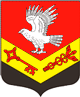 Муниципальное образование«ЗАНЕВСКОЕ ГОРОДСКОЕПОСЕЛЕНИЕ»Всеволожского муниципального района Ленинградской областиАДМИНИСТРАЦИЯПОСТАНОВЛЕНИЕ 07.12.2020	№ 643д. ЗаневкаО внесении изменений в постановление администрации МО «Заневское городское поселение» от 06.04.2018 № 168 «Об утверждении нормативных затрат на обеспечение функций администрации муниципального образования «Заневское городское поселение» Всеволожского муниципального района Ленинградской области, муниципальных казённых и бюджетных учреждений» (с изменениями от 22.04.2019 № 209, от 30.05.2020 № 271) В соответствии с пунктом 2 части 4 статьи 19 Федерального закона от 05.04.2013 № 44-ФЗ «О контрактной системе в сфере закупок товаров, работ, услуг для обеспечения государственных и муниципальных нужд», постановлением Правительства Российской Федерации от 13.10.2014 № 1047 «Об общих правилах к определению нормативных затрат на обеспечение функций государственных органов, органов управления государственными внебюджетными фондами и муниципальных органов, включая соответственно территориальные органы и подведомственные казенные учреждения», постановлением администрации муниципального образования «Заневское городское поселение» Всеволожского муниципального района Ленинградской области от 05.07.2016 № 360 «Об утверждении правил определения нормативных затрат на обеспечение функций муниципального образования «Заневское городское поселение» Всеволожского муниципального района Ленинградской области и подведомственных муниципальных казенных учреждений», уставом МО «Заневское городское поселение», администрация муниципального образования «Заневское городское поселение» Всеволожского муниципального района Ленинградской областиПОСТАНОВЛЯЕТ:Внести в постановление администрации МО «Заневское городское поселение» от 06.04.2018 № 168 «Об утверждении нормативных затрат на обеспечение функций администрации муниципального образования «Заневское городское поселение» Всеволожского муниципального района Ленинградской области, муниципальных казённых и бюджетных учреждений» с изменениями от 22.04.2019 № 209, от 30.05.2019 № 271) (далее – постановление) изменения, согласно приложению. Настоящее постановление вступает в силу со дня официального опубликования в газете «Заневский вестник». Настоящее постановление разместить на официальном сайте муниципального образования http://www.zanevkaorg.ru. Директору МКУ «ЦОУ» Иванову В.Е. разместить настоящее постановление в единой информационной системе в сфере закупок, в соответствии с Федеральным законом от 05.04.2013 № 44-ФЗ «О контрактной системе в сфере закупок товаров, работ, услуг для обеспечения государственных и муниципальных нужд».5. Контроль исполнения настоящего постановления оставляю за собой.Глава администрации 								А.В. Гердий ПриложениеУТВЕРЖДЕНОпостановлением администрацииМО «Заневское городское поселение»от  07.12.2020  №  643Изменения в нормативные затраты на обеспечение функций администрации муниципального образования «Заневского городского поселения» Всеволожского муниципального района Ленинградской области, муниципальных казённых и бюджетных учреждений В разделе 1  в столбце 3 «Количество» цифру «6» заменит на цифру «8».В раздел 11 внести следующие измененияСтроку 11 раздела изложить в  новой редакции:Дополнить раздел  строкой 12 следующего содержания:Дополнить раздел 12 строкой 8 следующего содержания:Раздел 13 изложить в  новой редакции:В раздел 24 внести следующие изменения:Дополнить раздел 24. Норматив по  техническому оснащению Конференц-залов (залов  совещаний) строками 17 и 18 следующего содержания:11.Жесткий диск для сервера  4 ТБ с функцией 24/71один раз в пять лет22000,0012.Источник бесперебойного питания  2U-4U в стойку 19 дюймов для обеспечения бесперебойной работы серверного оборудования для установки в серверной 10 кВт1один раз в пять лет160000,008.Высшие должности1монитор30000,008.Иные должности сотрудников администрации, сотрудников муниципальных казённых и бюджетных учреждений1монитор20000,00№ п/пНаименованиеПредельное количество в годМаксимально допустимая цена за ед. (руб.).1.Системный блок 1570000,002.Монитор1520000,003.Клавиатура (в т.ч. беспроводная)202500,004.Компьютерная мышь(в т.ч. беспроводная)202500,005.Прочие комплектующие3015000,0017.Жидкокристаллический Монитор 50 дюймов для работы с конференц системой gestton шт.1580000На конференц-зал (зал совещаний)18.Камера видеонаблюдения с 20 кратным зумом  для интеграции с конференц системой  gestton eg6630шт.3580 000На конференц-зал (зал совещаний)